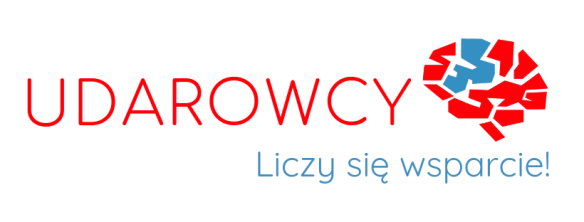 ……………………………………..                         …………………………………..                (imię i nazwisko)				          ( miejscowość, data)……………………………………..……………………………………..             (adres zamieszkania)PROŚBA	Proszę o opłacenie faktury nr …………………w kwocie ………….. z dnia …………… za……………………………………………………..z mojego  subkonta 1%  ..................................                                                                                                                                                                                     (podpis)                                                                                                     